«16» апреля 2019 года проведена визуальная проверка объектов наружной рекламы и информации по адресу: Московская область, г. Павловский Посад, ул.  БЖД проезд, д. 54 .Владелец ОНРИ:  неизвестенВладелец недвижимого имущества, к которому присоединены:  Евтюшина Марина Валерьевна.В ходе проверки, по вышеуказанному адресу выявлены :В соответствиями с требованиями Архитектурно-Художественного регламента (далее – регламент) утвержденного Распоряжением от 14.07.2015г. № 31РВ-72 установка и эксплуатация средств размещения информации в Московской области допускается только при наличии разрешения на установку средств размещения информации, выдаваемого органом местного самоуправления Московской области, на территории которого предполагается осуществить установку и эксплуатацию средств размещения информации, обладающим соответствующими полномочиями. Проверку провели:Заведующий отделом: Каптановская Алла Петровна____________________________________Главный эксперт: Пылкова Юлия Викторовна___________________________________Акт № 82/2019о выявлении объекта наружной рекламы и информации (ОНРИ), без разрешения, срок действия которого не истек, либо договора на установку и эксплуатацию на территории городского округа Павловский Посад Московской областиИнформация о состоянии разрешительной документацииИнформация по визуальному обследованию ОНРИРазрешительная документация отсутствуетНа  фасаде баннер  « ХОЗТОВАРЫ по низким ценам…….»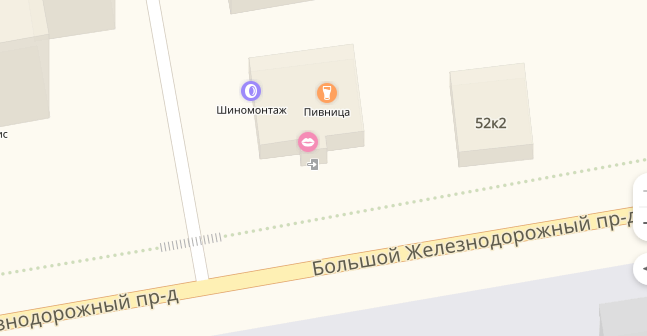 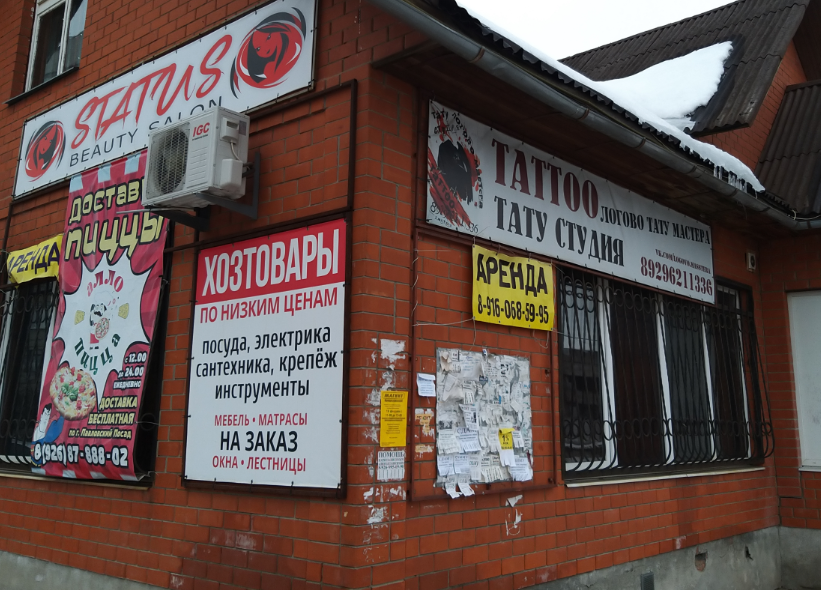 